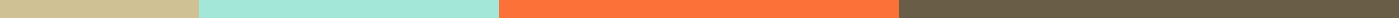 Teacher Recommendation Letter Common App─[Your Name]
[Your Position, Subject Taught]
[School Name/Institution]
[School Address]
[City, State, Zip Code]
[Email Address]
[Phone Number]
[Date]Admissions Office
[College/University Name]
[Address]
[City, State, Zip Code]Dear Admissions Committee,I am honored to recommend [Student's Name], who has been my student in [Subject] for the past [Number of Years]. In my [Number of Years Teaching] years of teaching, it is rare to encounter a student as dedicated and genuine in their pursuit of learning as [Student's Name].[Student's Name]'s academic abilities are exceptional, consistently demonstrating a deep understanding of [Subject] concepts and applying them in innovative ways. For instance, in a project on [Specific Project Topic], [Student's Name] showcased not only their grasp of the subject matter but also their ability to think critically and creatively, resulting in one of the most insightful projects I've seen.Beyond academics, [Student's Name] exhibits remarkable character traits. They are a natural leader, often taking the initiative to help peers grasp complex concepts, fostering a collaborative and inclusive learning environment. [Student's Name]'s resilience and positive attitude, especially in the face of challenges, inspire those around them to persevere.[Student's Name] also actively contributes to the school community, participating in [Extracurricular Activities], and demonstrating a genuine commitment to making a positive impact. Their empathy, leadership, and willingness to engage in meaningful community service are commendable.I have no doubt that [Student's Name] will bring the same level of dedication, integrity, and scholarly curiosity to [College/University Name], enriching your academic community. They possess the intellect, character, and drive to not only succeed but also to inspire others to strive for excellence.Please feel free to contact me if you require further information or insights into [Student's Name]'s achievements and character. I wholeheartedly endorse their application and look forward to witnessing the remarkable contributions they will undoubtedly make to your institution.Sincerely,[Your Name]
[Your Position, Subject Taught]
[School Name/Institution]